Basic MuffinsIngredients300mL flour50mL sugar12mL backing powder        1mL salt175mL milk3mL vanilla½ egg (25mL)65mL butter*oil/shortening for greasing panMethodPreheat oven to 400˚F and grease muffin pan.Sift and measure in flour. Add sugar, baking powder and salt.Melt butter in microwave for 30 seconds. Beat egg in small bowl and divide.Make a well in the center of the dry ingredients and pour in wet ingredients (egg, milk and melted butter).Stir until dry mixture is just moistened (batter should be lumpy).Using two spoons drop the batter into the muffin pan.Bake for 20 to 25 minutes, or until golden brown and tops bounce back when lightly touched.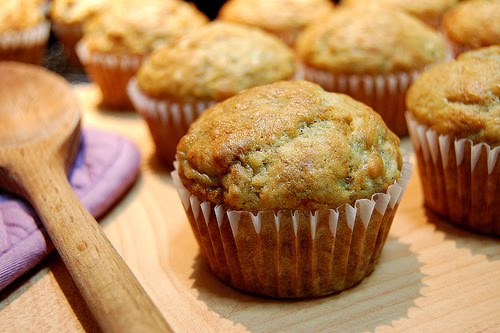 